INTERNATIONAL DEAN FILMPresentaALTRI UOMINI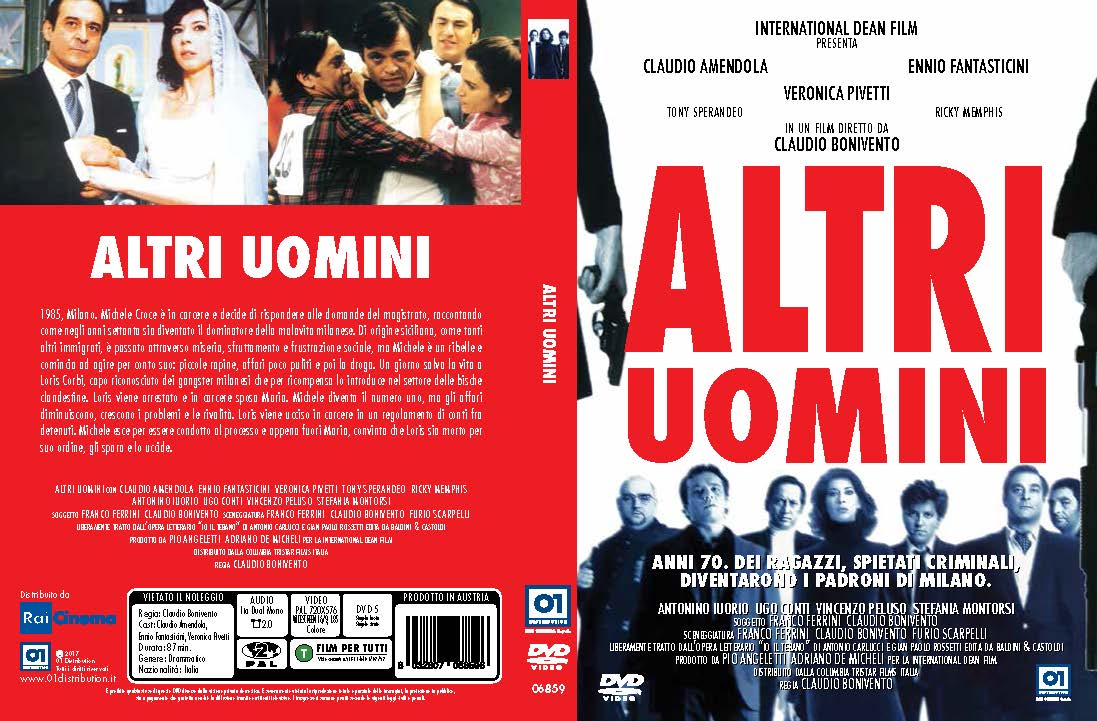 IN VENDITA IN DVD DAL 3 AGOSTO 2017DISTRIBUITO DA 01 DISTRIBUTION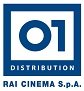 Materiali stampa disponibili su: www.01distribution.it
SINOSSI1985, Milano. Michele Croce è in carcere e decide di rispondere alle domande del magistrato, raccontando come negli anni settanta sia diventato il dominatore della malavita milanese. Di origine siciliana, come tanti altri immigrati, è passato attraverso miseria, sfruttamento e frustrazione sociale, ma Michele è un ribelle e comincia ad agire per conto suo: piccole rapine, affari poco puliti e poi la droga. Un giorno salva la vita a Loris Corbi, capo riconosciuto dei gangster milanesi che per ricompensa lo introduce nel settore delle bische clandestine. Loris viene arrestato e in carcere sposa Maria. Michele diventa il numero uno, ma gli affari diminuiscono, crescono i problemi e le rivalità. Loris viene ucciso in carcere in un regolamento di conti fra detenuti. Michele esce per essere condotto al processo e appena fuori Maria, convinta che Loris sia morto per suo ordine, gli spara e lo uccide.CAST ARTISTICOCLAUDIO AMENDOLA						MICHELE CROCEENNIO FANTASTICHINI						LORIS CORBI VERONICA PIVETTI							MARIA DE SIMONEANTONINO IUORIO 							TURI MAIOLO, IL RAGIONIERETONY SPERANDEO 							SALVATORE MARINELLORICKY MEMPHIS 							RICCARDO ZANNISTEFANIA MONTORSI 						MIMMA CROCEUGO CONTI 								SE STESSOVINCENZO PELUSO 							RINOMIMMO MANCINI 							BRAZ VLACIC, LO SLAVOANGELO RAGUSA 							BEPPE AJELLOGIORGIO GINEX 							MARIO LANZETTAMICHELE DE VIRGILIO 						ROCCO, IL PUGLIESERICCARDO CALVANI 							GINO BANDINIRITA BARBANERA 							LAURA MARINELLOVIVIANO CIROCCHI 							L'INDUSTRIALECAST TECNICOREGIA 			       			                              	CLAUDIO BONIVENTOSOGGETTO								FRANCO FERRINI									CLAUDIO BONIVENTOSCENEGGIATURA							FRANCOO FERRINI									CLAUDIO BONIVENTO									FURIO SCARPELLI(Liberamente tratto dall’opera letteraria IO IL TEBANO di ANTONIO CARLUCCI e GIANPAOLO ROSSETTI, edita da BALDINI&CASTOLDI)PRODOTTO DA							PIO ANGELETTIADRIANO DE MICHELI per la INTERNATIONAL DEAN FILMDISTRIBUITO DA							COLUMBIA TRISTAR FILMS ITALIADATI TECNICI DVDTIPO DVD 5 singola faccia singolo stratoAUDIO Italiano DUAL MONOSOTTOTITOLI ---VIDEO PAL 720x576 WIDESCREEN 16/9 1,85 - ColoreDURATA 87’Ufficio stampa per 01 Distribution home-video: Lucrezia Viti Tel. 06 33179 447 – cell. 348 2565827 / l.viti@raicinema.it Per immagini e materiali vari consultare il sito www.01distribution.it – Area press home-video 